FORMULAIRE 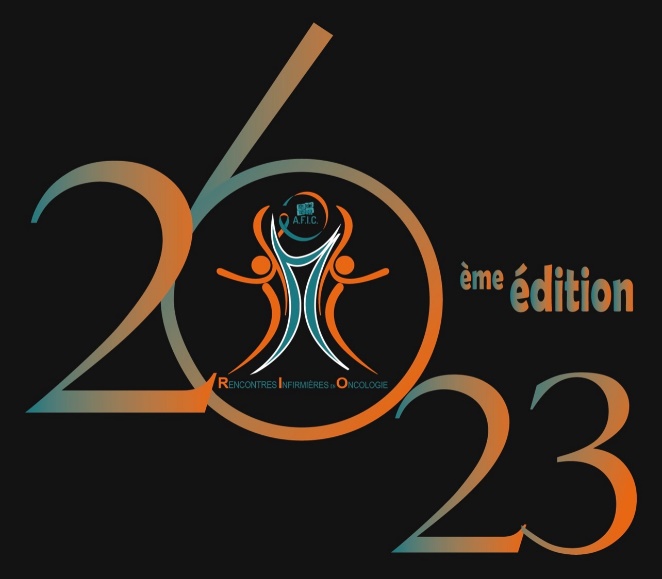 APPEL A COMMUNICATION 26ème RIO AFICIDENTITE DU REFERENT DU PROJETNom : …………………………….…………………………		  Prénom   :   ……………………………..…………………………Fonction : ……………………………..……………………..	Département/ service : …………………………………………...Établissement/ organisme/organisation : ………………………………………………………………………………………………..Adresse          :          ……………………………………………………………………………………………………………………………Code postal :………………………………                             Ville   :   ……………………………………….…………………..Téléphone : …./…./…./…./…./              Courriel   :   .…………………………………………………….…ADMINISTRATIFResponsable hiérarchique :	………………………………………………………………………………….Nom :	………………………………………………………………………………….Coordonnées :	………………………………………………………………………………….Est-il informé de votre candidature ? OUI         NON	Travail ayant déjà fait l’objet d’une publication ?    OUI         NON	 CONTENUTitre de la communication :…………………………………………………………………………………………………………………………………………………………………………………………………………………….………………………………………………………………………………………………………….…………………………Nature de la communication :…………………………………………………………………………………………………………………………Résumé :……………………………………………………………………………………………………….…………………………………………………………………………………………………………….………………………………………………………………………………………………………………………………………………………………………………………………………………………………………………………………………………..…………………………………………………………………………………………………………………………………………………………………………………………………………………………………………………………………………………………………………………………………………………………………………………………………………………………………………………………………………………………………………………………………………………………………………………………………………………………………………………………………………..Mots clés (3 minimum) :………………………………………………………………………………………………………….………………………Description de la communication :Situation de départ, analyse du contexte, de la situation ou évolution des recommandations professionnellesMéthodologie de projetActions du projet déjà mises en œuvreSupports porteurs du projet : aides institutionnelles, matérielles, temps dédié, etc…Bénéfice identifié pour les malades, pour les aidants, pour l’équipeBénéfice attendu pour la profession infirmièreÉvaluation du projet (outils, indicateurs et résultats objectifs)Perspectives éventuelles Documentation - Pièces jointes (nombre) : ……Nom, prénom et coordonnées :  …………………………………………………………………………………………………….DROITS À L’IMAGE et RÉSERVES DE PUBLICATIONPar cette candidature :L’équipe donne son autorisation pour la diffusion de sa publication, de ses contenus vidéo, texte, images ou tout autre format par l’AFIC sur les supports d’informations de l’association dès leur diffusion aux 26° R.I.O. Cette autorisation de droit à l’image et à la publication est donnée sans aucune contrepartie financière, procédant de la contribution du soussigné à l’information et à la formation gratuite des soignants en cancérologie et plus généralement à l’activité de l’AFIC. Même autorisée, l’AFIC se réserve la possibilité de refuser toute publication sans avoir à justifier le motif. La présente autorisation peut être dénoncée par courrier recommandé avec AR adressé par le soussigné à l’AFIC 14 rue Corvisart 75013 PARIS.